送件日期：　　年　　月　　日送件日期：　　年　　月　　日送件日期：　　年　　月　　日送件日期：　　年　　月　　日送件日期：　　年　　月　　日申請社團名稱申請聘請老師姓名申請聘請老師姓名老師聯絡電話性別性別□男　　□女出生年月日年　　月　　日身分證字號身分證字號學歷專長專長通訊地址e-maile-mail指導老師費用外聘師資:一學期上課8次，以8,000元計。內聘師資:一學期上課8次，以5,000元計。外聘師資:一學期上課8次，以8,000元計。內聘師資:一學期上課8次，以5,000元計。說明：1.請指導老師於每堂社課簽到。2.請假請提前告知學務處，分機2302。說明：1.請指導老師於每堂社課簽到。2.請假請提前告知學務處，分機2302。經歷（條列式說明，包括過去輔導社團及相關社會參與經驗）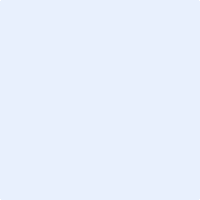 